«Имя твое неизвестно. Подвиг твой бессмертен»      В общежитии Новосибирского колледжа автосервиса и дорожного хозяйства, по адресу ул. Ватутина,57 прошло мероприятие, посвященное Дню Неизвестного Солдата «Имя твое неизвестно. Подвиг твой бессмертен».    В рамках мероприятия  вспоминали безымянных героев, защитников Отечества, погибших в годы Великой Отечественной войны, известных под именем «Неизвестный солдат», которые сложили голову во имя Отчизны, но не сложили оружия и стояли, и жили, и воевали до последнего вздоха. Лишь немногим героям удается вернуть имена, остальные так и остаются «неизвестными солдатами». 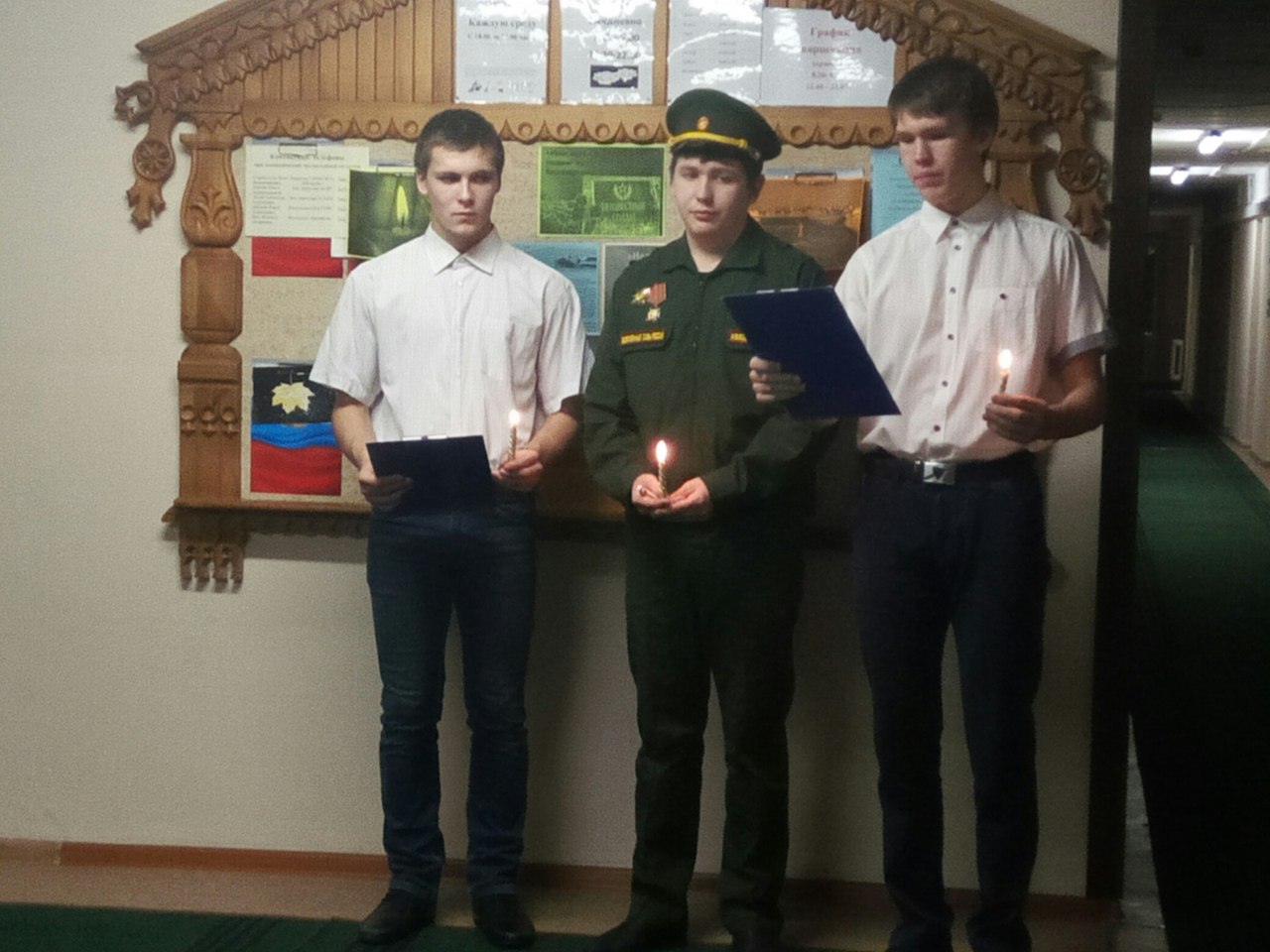 На фотографии студенты проживающие в общежитии     Студенты узнали об истории Дня памяти неизвестному солдату, совершили виртуальную экскурсию по местам памяти, где установлены памятники и мемориалы неизвестному солдату, братские могилы «Памятники вечной славы», посмотрели видеоматериал – хронику об истории СОЗДАНИЯ МЕМОРИАЛА МОГИЛЫ HЕИЗВЕСТНОГО СОЛДАТА И ВЕЧНОГО ОГНЯ  Эмоционально и трогательно прочитали  письма и стихи о солдатах, подаривших нам мир, о Родине, о матерях и о желание жить.  Память погибших почтили  минутой молчания и зажжением свечей. 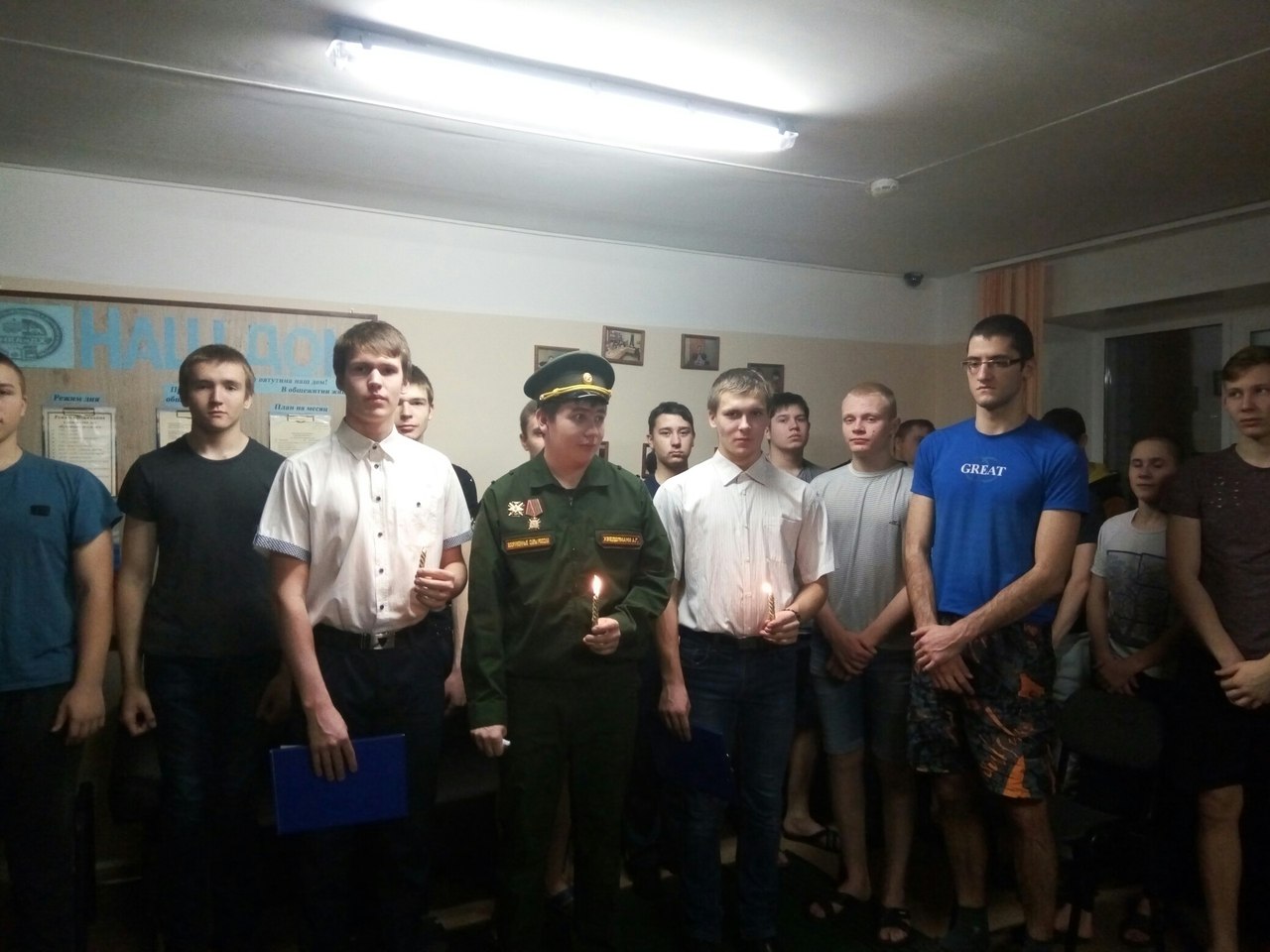 На фотографии студенты проживающие в общежитии    Проведённое мероприятие  заставило задуматься студентов о том, какой ценой досталось им спокойное мирное время и проявить уважение к тем, кто отдал свои жизни за родину и мирное будущее потомков, кто не вернулся с войны, пропав без вести, но навсегда останется в памяти живых. На мирных просторах РоссииСыны ее верные спят,И мы никогда не забудемПогибших героев-солдат!